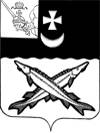 ПРЕДСТАВИТЕЛЬНОЕ СОБРАНИЕБЕЛОЗЕРСКОГО МУНИЦИПАЛЬНОГО ОКРУГАВОЛОГОДСКОЙ ОБЛАСТИРЕШЕНИЕОт_______________________№____    О   внесении   изменения    в решение       Представительного Собрания округаот  26.12.2022 №105 В целях приведения муниципальных правовых актов в соответствие с действующим законодательством	  Представительное Собрание Белозерского муниципального округа      РЕШИЛО:     1. Внести в решение Представительного Собрания Белозерского муниципального округа от 26.12.2022  № 105 «Об утверждении Положения о пенсии за выслугу лет лицам, замещавшим муниципальные должности и должности муниципальной службы» изменение, дополнив его  пунктом 2 следующего содержания:     «2. Установить, что действие утвержденного настоящим решением Положения распространяется на лиц, замещавших на постоянной основе муниципальные должности Белозерского  муниципального района (за исключением должности главы Белозерского муниципального района), лиц замещавших должности муниципальной службы в органах местного самоуправления Белозерского муниципального района  и поселений, входивших в состав Белозерского муниципального района.           Размеры пенсий за выслугу лет, установленные до  01.01.2023, лицам, замещавшим на постоянной основе муниципальные должности Белозерского муниципального района (за исключением должности главы Белозерского муниципального района), лицам, замещавшим должности муниципальной службы в органах местного самоуправления Белозерского муниципального района и  поселений, входивших в состав Белозерского муниципального района, подлежат приведению в соответствии с настоящим решением. При этом если размер пенсии за выслугу лет при перерасчете уменьшается по сравнению с ранее установленным, пенсия за выслугу лет сохраняется в ранее установленном порядке.».2.  Пункты 2, 3 считать пунктами 3, 4 соответственно.       3.  Настоящее решение  подлежит официальному опубликованию в газете «Белозерье», размещению на официальном сайте Белозерского муниципального округа в информационно-телекоммуникационной сети «Интернет»  и распространяется на правоотношения, возникшие с 01.01.2023. Председатель Представительного Собрания  округа:                              И.А. ГолубеваГлава округа:                                                                           Д.А. Соловьев